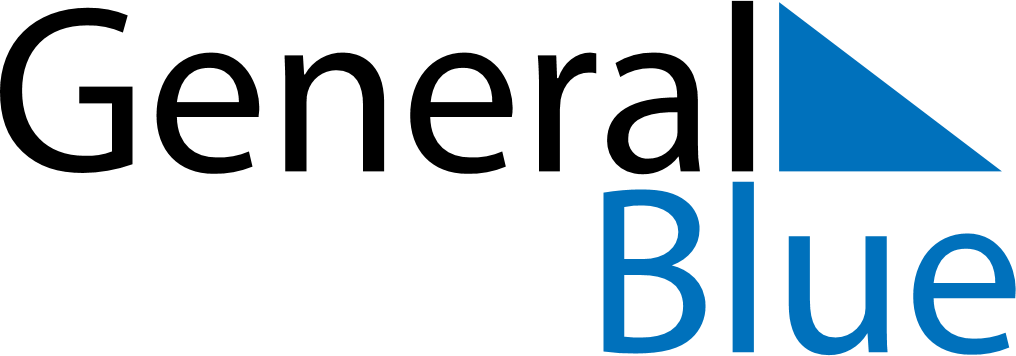 June 2024June 2024June 2024June 2024June 2024June 2024June 2024Lan Krabue, Kamphaeng Phet, ThailandLan Krabue, Kamphaeng Phet, ThailandLan Krabue, Kamphaeng Phet, ThailandLan Krabue, Kamphaeng Phet, ThailandLan Krabue, Kamphaeng Phet, ThailandLan Krabue, Kamphaeng Phet, ThailandLan Krabue, Kamphaeng Phet, ThailandSundayMondayMondayTuesdayWednesdayThursdayFridaySaturday1Sunrise: 5:46 AMSunset: 6:50 PMDaylight: 13 hours and 3 minutes.23345678Sunrise: 5:46 AMSunset: 6:50 PMDaylight: 13 hours and 3 minutes.Sunrise: 5:46 AMSunset: 6:50 PMDaylight: 13 hours and 3 minutes.Sunrise: 5:46 AMSunset: 6:50 PMDaylight: 13 hours and 3 minutes.Sunrise: 5:46 AMSunset: 6:51 PMDaylight: 13 hours and 4 minutes.Sunrise: 5:46 AMSunset: 6:51 PMDaylight: 13 hours and 4 minutes.Sunrise: 5:46 AMSunset: 6:51 PMDaylight: 13 hours and 4 minutes.Sunrise: 5:46 AMSunset: 6:52 PMDaylight: 13 hours and 5 minutes.Sunrise: 5:46 AMSunset: 6:52 PMDaylight: 13 hours and 5 minutes.910101112131415Sunrise: 5:47 AMSunset: 6:52 PMDaylight: 13 hours and 5 minutes.Sunrise: 5:47 AMSunset: 6:53 PMDaylight: 13 hours and 5 minutes.Sunrise: 5:47 AMSunset: 6:53 PMDaylight: 13 hours and 5 minutes.Sunrise: 5:47 AMSunset: 6:53 PMDaylight: 13 hours and 6 minutes.Sunrise: 5:47 AMSunset: 6:53 PMDaylight: 13 hours and 6 minutes.Sunrise: 5:47 AMSunset: 6:53 PMDaylight: 13 hours and 6 minutes.Sunrise: 5:47 AMSunset: 6:54 PMDaylight: 13 hours and 6 minutes.Sunrise: 5:47 AMSunset: 6:54 PMDaylight: 13 hours and 6 minutes.1617171819202122Sunrise: 5:47 AMSunset: 6:54 PMDaylight: 13 hours and 6 minutes.Sunrise: 5:48 AMSunset: 6:55 PMDaylight: 13 hours and 6 minutes.Sunrise: 5:48 AMSunset: 6:55 PMDaylight: 13 hours and 6 minutes.Sunrise: 5:48 AMSunset: 6:55 PMDaylight: 13 hours and 6 minutes.Sunrise: 5:48 AMSunset: 6:55 PMDaylight: 13 hours and 7 minutes.Sunrise: 5:48 AMSunset: 6:55 PMDaylight: 13 hours and 7 minutes.Sunrise: 5:48 AMSunset: 6:55 PMDaylight: 13 hours and 7 minutes.Sunrise: 5:49 AMSunset: 6:56 PMDaylight: 13 hours and 7 minutes.2324242526272829Sunrise: 5:49 AMSunset: 6:56 PMDaylight: 13 hours and 7 minutes.Sunrise: 5:49 AMSunset: 6:56 PMDaylight: 13 hours and 6 minutes.Sunrise: 5:49 AMSunset: 6:56 PMDaylight: 13 hours and 6 minutes.Sunrise: 5:49 AMSunset: 6:56 PMDaylight: 13 hours and 6 minutes.Sunrise: 5:50 AMSunset: 6:56 PMDaylight: 13 hours and 6 minutes.Sunrise: 5:50 AMSunset: 6:57 PMDaylight: 13 hours and 6 minutes.Sunrise: 5:50 AMSunset: 6:57 PMDaylight: 13 hours and 6 minutes.Sunrise: 5:50 AMSunset: 6:57 PMDaylight: 13 hours and 6 minutes.30Sunrise: 5:51 AMSunset: 6:57 PMDaylight: 13 hours and 6 minutes.